Y1 maths homework  – Mass and Weight  - Friday 12th May 2023We have been learning about weight and  mass. You might like to try some of these practical activities at home! Hold a bag of pasta in your hand.  Can you find things that are heavier than the pasta? Try it with an apple.  Can you find objects that feel lighter than the apple? Enjoy baking with an adult and to see how to weigh out ingredients. Look cans of food and compare weights listed on the back. Investigate this statement and decide if it is true or false.          The biggest object is always the heaviest.          Key vocabulary we have been using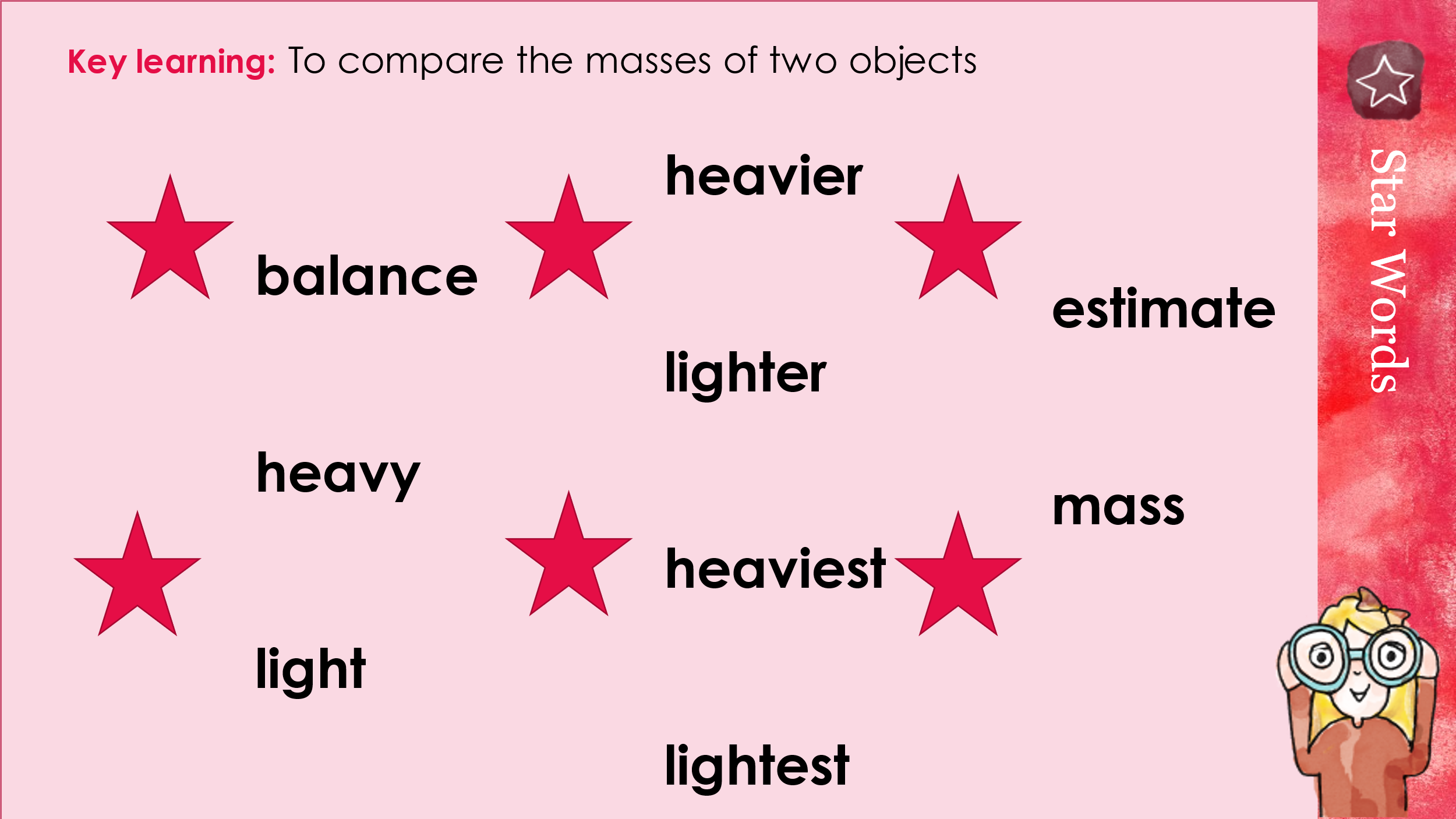 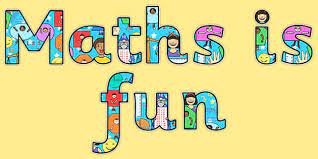 